UNIVERSIDADE FEDERAL DO RIO DE JANEIROINSTITUTO DE PESQUISAS DE PRODUTOS NATURAISBloco H, CCS, 21941-902, Cidade Universitária, Rio de Janeiro, Tel: (21) 3938-6512 email: labmas@ippn.ufrj.brUNIVERSIDADE FEDERAL DO RIO DE JANEIROINSTITUTO DE PESQUISAS DE PRODUTOS NATURAISBloco H, CCS, 21941-902, Cidade Universitária, Rio de Janeiro, Tel: (21) 3938-6512 email: labmas@ippn.ufrj.brUNIVERSIDADE FEDERAL DO RIO DE JANEIROINSTITUTO DE PESQUISAS DE PRODUTOS NATURAISBloco H, CCS, 21941-902, Cidade Universitária, Rio de Janeiro, Tel: (21) 3938-6512 email: labmas@ippn.ufrj.brUNIVERSIDADE FEDERAL DO RIO DE JANEIROINSTITUTO DE PESQUISAS DE PRODUTOS NATURAISBloco H, CCS, 21941-902, Cidade Universitária, Rio de Janeiro, Tel: (21) 3938-6512 email: labmas@ippn.ufrj.brUNIVERSIDADE FEDERAL DO RIO DE JANEIROINSTITUTO DE PESQUISAS DE PRODUTOS NATURAISBloco H, CCS, 21941-902, Cidade Universitária, Rio de Janeiro, Tel: (21) 3938-6512 email: labmas@ippn.ufrj.br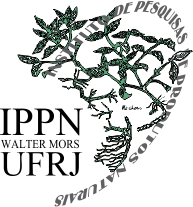 SOLICITAÇÃO DE ANÁLISE LabMAS - IPPNSOLICITAÇÃO DE ANÁLISE LabMAS - IPPNSOLICITAÇÃO DE ANÁLISE LabMAS - IPPNSOLICITAÇÃO DE ANÁLISE LabMAS - IPPNSOLICITAÇÃO DE ANÁLISE LabMAS - IPPNSOLICITAÇÃO DE ANÁLISE LabMAS - IPPNSOLICITAÇÃO DE ANÁLISE LabMAS - IPPNSOLICITAÇÃO DE ANÁLISE LabMAS - IPPNInstituição:Instituição:Instituição:Instituição:Instituição:Instituição:Instituição:Instituição:Grupo de Pesquisa:Grupo de Pesquisa:Grupo de Pesquisa:Grupo de Pesquisa:Grupo de Pesquisa:Grupo de Pesquisa:Grupo de Pesquisa:Grupo de Pesquisa:Pesquisador responsável:Pesquisador responsável:Pesquisador responsável:Pesquisador responsável:Pesquisador responsável:Pesquisador responsável:Pesquisador responsável:Pesquisador responsável:Telefone:Telefone:Telefone:Telefone:Email:Email:Email:Email:DADOS DA AMOSTRADADOS DA AMOSTRADADOS DA AMOSTRADADOS DA AMOSTRADADOS DA AMOSTRADADOS DA AMOSTRADADOS DA AMOSTRADADOS DA AMOSTRAEquipamento:Equipamento:Equipamento:Equipamento:Equipamento:Equipamento:Equipamento:Equipamento:Análise de interesse:Análise de interesse:Análise de interesse:Análise de interesse:Análise de interesse:Análise de interesse:Análise de interesse:Análise de interesse:NºCódigo Código OrigemOrigemSolventeConcentraçãoConcentração1234567891011121314151617181920